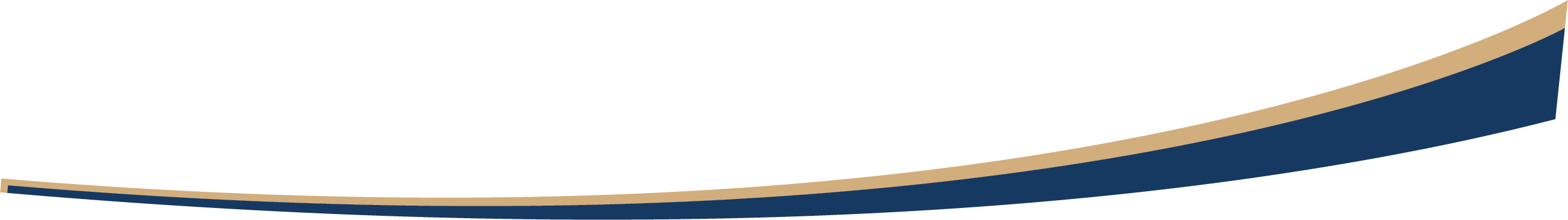 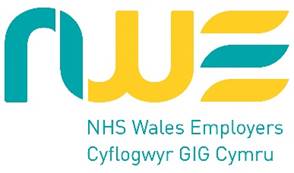 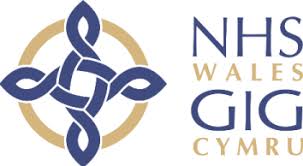 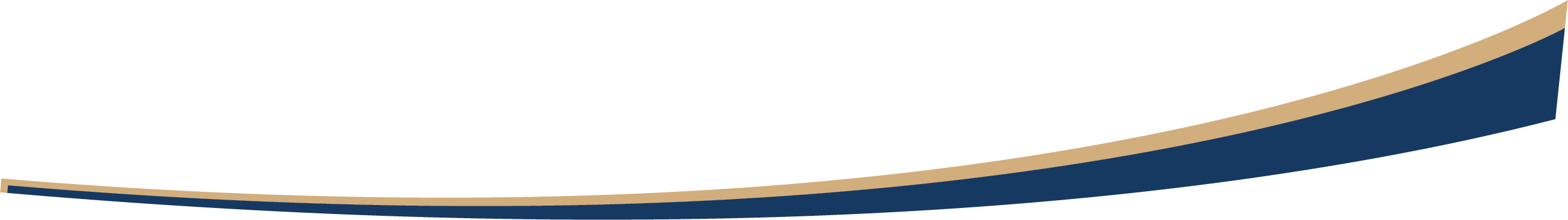 TEITL Y SWYDD 		Swyddog Cymorth Prosiectau - Band 3TROSOLWG O’R SWYDD	Bydd deiliad y swydd yn darparu cefnogaeth weinyddol trwy gynorthwyo gyda chynllunio a chyflwyno Prosiectau, pecynnau gwaith neu gynhyrchion.Gan weithio fel rhan o dîm y prosiect nhw fydd y pwynt cyswllt cyntaf i lawer o staff a bydd gofyn iddynt ddarparu cefnogaeth, hyfforddiant ac arweiniad i staff eraill y prosiect.Prif Ddyletswyddau'r SwyddPrif Ddyletswyddau'r SwyddPrif Ddyletswyddau'r SwyddDarparu cefnogaeth weinyddol i gynorthwyo gyda chynllunio neu gyflwyno rhaglen / prosiect i gyflawni amcanion strategol.Gweithio o fewn prosesau safonol a ddiffinnir yn glir, gan uwchgyfeirio risgiau a materion i'r uwch staff priodol wrth iddynt godiDarparu cefnogaeth weinyddol i gynorthwyo gyda chynllunio neu gyflwyno rhaglen / prosiect i gyflawni amcanion strategol.Gweithio o fewn prosesau safonol a ddiffinnir yn glir, gan uwchgyfeirio risgiau a materion i'r uwch staff priodol wrth iddynt godiDarparu cefnogaeth weinyddol i gynorthwyo gyda chynllunio neu gyflwyno rhaglen / prosiect i gyflawni amcanion strategol.Gweithio o fewn prosesau safonol a ddiffinnir yn glir, gan uwchgyfeirio risgiau a materion i'r uwch staff priodol wrth iddynt godiYn gyfrifol iYn gyfrifol iYn gyfrifol i(O ran adrodd)      Atebol:     Yn broffesiynol:     Prif GyfrifoldebauPrif GyfrifoldebauPrif GyfrifoldebauCyfathrebiadauYmdrin â cheisiadau cychwynnol am wybodaeth ac ymholiadau sy’n ymwneud â’r prosiect, bydd gofyn i ddeiliad y swydd gynnal perthynas adeiladol ag ystod eang o randdeiliaid mewnol ac allanolFel y pwynt cyswllt cyntaf ar gyfer rhanddeiliaid, dangos doethineb a diplomyddiaeth wrth ymdrin â phryderon a rhoi sicrwydd wrth uwchgyfeirio at yr uwch staff perthnasol Cyflwyno hyfforddiant rheolaidd ar gronfeydd data prosiect/systemau gweinyddu busnes i staff ar bob lefelBod yn ganolbwynt ar gyfer cyfathrebu ar gyfer y rhaglen a sicrhau bod gwybodaeth yn cael ei lledaenu i’r holl bartïon a nodir.Gwella a MonitroCipio a monitro risgiau a materion prosiect, gan ddod â nhw i sylw uwch staff y rhaglen fel y bo'n briodolYmgymryd ag adrodd a dadansoddi gwybodaeth i gefnogi cyflawni prosiectau trwy ddefnyddio amrywiaeth o gymwysiadau TG.Hwyluso a monitro cynnydd y prosiect a chefnogi gwella perfformiad.Cynllunio a DylunioDarparu cymorth gweinyddol a thechnegol i Reolwyr Rhaglenni / Prosiectau.Trefnu cyfarfodydd neu ddigwyddiadau a chynorthwyo gyda gofynion rheoli dyddiaduron unigolion mewn cysylltiad â’r portffolio gwaithDatblygu PolisïauCyfrannu at drafodaethau gyda staff prosiect mewnol ynghylch newidiadau arfaethedig sydd angen eu gwneud. Cyllid a ChyllidebBod yn gyfrifol am gynnal ac archebu stoc/cyflenwadau ac am ddarparu’r gwasanaeth hwn i brosiectau/rhaglenni a ddyrannwyd.Rheolaeth, Arweinyddiaeth a HyfforddiantBydd disgwyl i ddeiliad y swydd ddarparu hyfforddiant ar system gweinyddu prosiect/busnes i staff ar bob lefel ar draws y sefydliad.Digidol a GwybodaethSicrhau bod data ar gronfeydd data a thaenlenni gwasanaeth yn cael ei gofnodi'n gywir.Bydd gofyn i ddeiliad y swydd ddatblygu a chynnal llyfrgell, cronfeydd data, a rhestrau adnoddau cysylltiedig y prosiectTrawsgrifio nodiadau cyfarfodydd a chadw cofnodion presenoldeb, logiau gweithreduGwerthuso ac ArchwilioCynnal archwiliadau ac arolygon sy'n ymwneud â'r prosiect.CyfathrebiadauYmdrin â cheisiadau cychwynnol am wybodaeth ac ymholiadau sy’n ymwneud â’r prosiect, bydd gofyn i ddeiliad y swydd gynnal perthynas adeiladol ag ystod eang o randdeiliaid mewnol ac allanolFel y pwynt cyswllt cyntaf ar gyfer rhanddeiliaid, dangos doethineb a diplomyddiaeth wrth ymdrin â phryderon a rhoi sicrwydd wrth uwchgyfeirio at yr uwch staff perthnasol Cyflwyno hyfforddiant rheolaidd ar gronfeydd data prosiect/systemau gweinyddu busnes i staff ar bob lefelBod yn ganolbwynt ar gyfer cyfathrebu ar gyfer y rhaglen a sicrhau bod gwybodaeth yn cael ei lledaenu i’r holl bartïon a nodir.Gwella a MonitroCipio a monitro risgiau a materion prosiect, gan ddod â nhw i sylw uwch staff y rhaglen fel y bo'n briodolYmgymryd ag adrodd a dadansoddi gwybodaeth i gefnogi cyflawni prosiectau trwy ddefnyddio amrywiaeth o gymwysiadau TG.Hwyluso a monitro cynnydd y prosiect a chefnogi gwella perfformiad.Cynllunio a DylunioDarparu cymorth gweinyddol a thechnegol i Reolwyr Rhaglenni / Prosiectau.Trefnu cyfarfodydd neu ddigwyddiadau a chynorthwyo gyda gofynion rheoli dyddiaduron unigolion mewn cysylltiad â’r portffolio gwaithDatblygu PolisïauCyfrannu at drafodaethau gyda staff prosiect mewnol ynghylch newidiadau arfaethedig sydd angen eu gwneud. Cyllid a ChyllidebBod yn gyfrifol am gynnal ac archebu stoc/cyflenwadau ac am ddarparu’r gwasanaeth hwn i brosiectau/rhaglenni a ddyrannwyd.Rheolaeth, Arweinyddiaeth a HyfforddiantBydd disgwyl i ddeiliad y swydd ddarparu hyfforddiant ar system gweinyddu prosiect/busnes i staff ar bob lefel ar draws y sefydliad.Digidol a GwybodaethSicrhau bod data ar gronfeydd data a thaenlenni gwasanaeth yn cael ei gofnodi'n gywir.Bydd gofyn i ddeiliad y swydd ddatblygu a chynnal llyfrgell, cronfeydd data, a rhestrau adnoddau cysylltiedig y prosiectTrawsgrifio nodiadau cyfarfodydd a chadw cofnodion presenoldeb, logiau gweithreduGwerthuso ac ArchwilioCynnal archwiliadau ac arolygon sy'n ymwneud â'r prosiect.CyfathrebiadauYmdrin â cheisiadau cychwynnol am wybodaeth ac ymholiadau sy’n ymwneud â’r prosiect, bydd gofyn i ddeiliad y swydd gynnal perthynas adeiladol ag ystod eang o randdeiliaid mewnol ac allanolFel y pwynt cyswllt cyntaf ar gyfer rhanddeiliaid, dangos doethineb a diplomyddiaeth wrth ymdrin â phryderon a rhoi sicrwydd wrth uwchgyfeirio at yr uwch staff perthnasol Cyflwyno hyfforddiant rheolaidd ar gronfeydd data prosiect/systemau gweinyddu busnes i staff ar bob lefelBod yn ganolbwynt ar gyfer cyfathrebu ar gyfer y rhaglen a sicrhau bod gwybodaeth yn cael ei lledaenu i’r holl bartïon a nodir.Gwella a MonitroCipio a monitro risgiau a materion prosiect, gan ddod â nhw i sylw uwch staff y rhaglen fel y bo'n briodolYmgymryd ag adrodd a dadansoddi gwybodaeth i gefnogi cyflawni prosiectau trwy ddefnyddio amrywiaeth o gymwysiadau TG.Hwyluso a monitro cynnydd y prosiect a chefnogi gwella perfformiad.Cynllunio a DylunioDarparu cymorth gweinyddol a thechnegol i Reolwyr Rhaglenni / Prosiectau.Trefnu cyfarfodydd neu ddigwyddiadau a chynorthwyo gyda gofynion rheoli dyddiaduron unigolion mewn cysylltiad â’r portffolio gwaithDatblygu PolisïauCyfrannu at drafodaethau gyda staff prosiect mewnol ynghylch newidiadau arfaethedig sydd angen eu gwneud. Cyllid a ChyllidebBod yn gyfrifol am gynnal ac archebu stoc/cyflenwadau ac am ddarparu’r gwasanaeth hwn i brosiectau/rhaglenni a ddyrannwyd.Rheolaeth, Arweinyddiaeth a HyfforddiantBydd disgwyl i ddeiliad y swydd ddarparu hyfforddiant ar system gweinyddu prosiect/busnes i staff ar bob lefel ar draws y sefydliad.Digidol a GwybodaethSicrhau bod data ar gronfeydd data a thaenlenni gwasanaeth yn cael ei gofnodi'n gywir.Bydd gofyn i ddeiliad y swydd ddatblygu a chynnal llyfrgell, cronfeydd data, a rhestrau adnoddau cysylltiedig y prosiectTrawsgrifio nodiadau cyfarfodydd a chadw cofnodion presenoldeb, logiau gweithreduGwerthuso ac ArchwilioCynnal archwiliadau ac arolygon sy'n ymwneud â'r prosiect.Cymwysterau a GwybodaethProfiadHanfodolCymhwyster Lefel 4 mewn pwnc perthnasol neu brofiad cyfatebol Gwybodaeth am dechnegau ar gyfer cynllunio, monitro a rheoli prosiectau.HanfodolProfiad o weithio mewn lleoliad gweinyddol heriol/dwysedd uchelProfiad o weithio mewn tîm yn llwyddiannus DymunolProfiad o weithio yn y GIG neu gorff arall yn y sector cyhoeddus.   Sgiliau a PhriodoleddauArallHanfodolSgiliau rhyngbersonol datblygedig gyda’r gallu i fagu perthynas ar bob lefelGallu cynllunio a blaenoriaethu llwyth gwaith er mwyn cwrdd â therfynau amser ac ymdrin yn effeithiol â blaenoriaethau sy’n gwrthdaro.Y gallu i weithio’n annibynnol a’r un mor effeithiol fel rhan o dîm amlddisgyblaeth.Gallu defnyddio pecynnau TG safonol e.e. Microsoft Office gyda'r gallu i feistroli rhaglenni newydd.HanfodolDymunol (ond ddim yn hanfodol): Siaradwr Cymraeg (Lefel 1) neu barodrwydd i weithio tuag ato